Заявления  на  обязательное  страхование  гражданско-правовой ответственности аудиторов и аудиторской организаций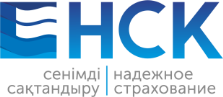 АО «Нефтяная страховая компания»  Юридический адрес: РК,  г. Астана, ул. Бараева 15,  Фактический адрес: РК, г. Алматы, мкр. Алмагуль 15А, БИН960440000716  ИИК KZ178560000000014722  БИК KСJBKZKX в АО «Банк Центр Кредит»,  Кбе 15, Тел. +7 727 258 18 00Сведения необходимые для заключения договора страхования в соответствии с законодательством Республики Казахстан о страховании и страховой деятельности:Номер лицензии и Дата выдачи  лицензии: №______________от «_____»__________201___ годаНомер свидетельства об аккредитации и дата его выдачи: №______________от «_____»__________201___ годаМестонахождение офиса (территория страхования)? ___________________________________________________Дата основания организации/ Когда начата аудиторская деятельность?________________________________________Сектор экономики:Срок действия страхового полиса: С «____»_____________201__г. по «____»_______________201__г.Страховая сумма должна быть не менее 10 000 МРП: ________________________________________Страховой тариф варьируется от 0,35% до 4,5%, укажите ваш выбор:_____________________________________Условная франшиза должна быть не более 5% от страховой суммы?_______________________________________Подтверждаем, отсутствие аффилированности с государственными органами, государственными учреждениями, государственными предприятиями, юридическими лицами, 50 (пятьдесят) и более процентов голосующих акций (долей участия в уставном капитале) которых принадлежат государству:  Да        НетС Правилами страхования ознакомлен и согласен. Настоящим заявляем, ответы данные на вопросы заявления являются правдой и вся существенная информация в соответствии с требованиями Страховщика нами предоставлена.Заявитель (Страхователь): ___________________________________________________      _____________________                                                                                                       (Ф.И.О.)                                                                   (подпись)Дата заявления: «___» ___________201__ года 0 Международные организации        6 Государственные нефинансовые организации 1 Центральное Правительство 7 Негосударственные нефинансовые организации 2 Региональные и местные органы управления 8 Некоммерческие организации, обслуживающие домашние хозяйства 3 Центральные (национальные) банки 9 Домашние хозяйства 4 Другие депозитные организации 5 Другие финансовые организации